Муниципальное образование «Ленинский муниципальный район»Еврейской автономной областиАдминистрацияОТДЕЛ ОБРАЗОВАНИЯПРИКАЗс.Ленинское14. 10.2015г.                                                                                                                           №328 О проведении муниципального этапа Всероссийской олимпиады школьников в 2015/2016 учебном году              На основании Порядка проведения всероссийской олимпиады школьников (утверждено Приказом Министерства образования и науки РФ от 18 ноября 2013 года № 1252), приказа комитета образования ЕАО  М -/a. levs'№*49,  Положение о проведении школьного и муниципального этапов Всероссийской  олимпиады школьников (Приказ отдела образования от 15.10.2014 г. № 353)ПРИКАЗЫВАЮ:Провести в период с 16 ноября по 19 декабря 2015 года муниципальный этап всероссийской олимпиады школьников 7-11 классов  по 20 предметам: математике, физике, химии, биологии, географии, истории, праву, иностранному (английский, немецкий) языку, обществознанию, информатике и ИКТ, литературе, русскому языку, физической культуре, основам безопасности жизнедеятельности, экологии, экономике, мировой художественной культуре, технологии, астрономии. Утвердить график проведения муниципального этапа всероссийской олимпиады школьников:Для проведения муниципального этапа всероссийской олимпиады школьников создать и утвердить состав оргкомитета в составе:4.Оргкомитету муниципального этапа олимпиады обеспечить хранение олимпиадных заданий по каждому общеобразовательному предмету и установленную законодательством Российской Федерации ответственность за их конфиденциальность. 5. Утвердить состав жюри муниципального этапа всероссийской олимпиады школьников (Приложение 1).6.Председателям предметных жюри муниципального этапа олимпиады в срок до 25 декабря 2015 года подготовить и представить в ОГАОУ ДПО «Институт повышения квалификации педагогических работников» (Лазарева Н.С.) аналитический отчет о результатах муниципального этапа олимпиады в соответствии с утвержденным форматом.7.Директору   централизованной бухгалтерии   Паращенко Н.В. для организации  участия победителей и призеров школьного этапа Всероссийской олимпиады школьников  в муниципальном   этапе выделить средства   из Муниципальной ведомственной целевой программы «Одаренные дети» согласно смете (Приложение 2)8.Контроль за исполнением данного приказа возложить на директора МКУ РМК Козленю Г.Г.Заместитель начальника                       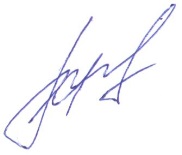  отдела образования                                                                  И.В.Маляренко Приложение 1.СОСТАВпредметного жюри муниципального этапа Всероссийской олимпиады школьников По математике: Председатель: Ермошина Т.А., - МКОУ СОШ с.Ленинское, руководитель РМОЧлены жюри:Кочетова Л.И. – МКОУ СОШ с.Лазарево;Парыгина И.А. – МКОУ СОШ с.Биджанпо русскому языку и литературе:Председатель – Чадранцева Т.В. – МКОУ СОШ с.Ленинское, руководитель РМОЧлены жюри:Бирюля Т.В.- МКОУ СОШ с.ЛенинскоеСарапенкова О.Б. – МКОУ ООШ с.Калинино;Федореева И..А. -  МКОУ СОШ с.Ленинское;Разуваева Т.Б. – МКОУ СОШ с.ЛазаревоЧелядина Л.М. – МКОУ ООШ с.Калининопо биологии:Председатель –Арямнова Е.А., методист МКУ РМК, куратор РМО Члены жюри:Солдатова Г.В. – МКОУ СОШ с.Ленинское;Беляева Г.В. – МКОУ СОШ с.ЛазаревоЧабунина А.С., МКОУ СОШ с.Ленинскоепо химии:Председатель : Козленя Г.Г., директор МКУ  РМКЧлены жюри:Батура Е.А. – МКОУ СОШ с.ЛенинскоеРаменская Е.Э. – МКОУ СОШ с.Лазаревопо физике и астрономии:Председатель: Акентьева Н.Б. -  МКОУ СОШ с.Ленинское, руководитель РМОЧлены жюри: Лавринайтис В.Э. – МКОУ СОШ с.БиджанДомрачева А.А. – МКОУ СОШ с.Лазарево по истории и обществознанию:Председатель: Гончарова О.А. – МКОУ СОШ с.Ленинское, руководитель РМОЧлены жюри:Бойко С.Д. – МКОУ СОШ с.БабстовоПрусак Е.В. – МКОУ СОШ с.ЛазаревоЧуб Н.В.- МКОУ СОШ с.ЛенинскоеЧелядина Н.В.– МКОУ ООШ с.Калининопо праву:Председатель: Богомолова Н.А., методист МКУ РМКЧлены жюри:Прибыш Л.В. – МКОУ СОШ с.ЛазаревоКозленя И.К. - МКОУ СОШ с.Ленинское  по географии:Председатель: Майборода Т.А.- МКОУ СОШ с.Бабстово, руководитель РМОЧлены жюри:Солдатова Г.В. – МКОУ СОШ с.Ленинское;Забарная Т.А.,- МКОУ СОШ с. БиджанКозленя Г.Г. – МКОУ СОШ с.Ленинскоепо иностранному языку:(английский язык)Председатель – Арямнова Е.А., методист МКУ РМК Члены жюри:Слабова Т.Л. – МКОУ СОШ с.ЛенинскоеВоробьева Т.И. – МКОУ СОШ с.Ленинское (немецкий язык)Члены жюри:Плетнева В.А. – ФМКОУ СОШ с.Биджан в с.БашмакНиколаенко И.П. – МКОУ СОШ с.Дежневопо информатике:Председатель: Игнахина А.С.,ведущий специалист-эксперт отдела  образованияЧлены жюри:Мишенков К.И. – МКОУ СОШ с.ЛенинскоеВетрова  О.С. – МКОУ СОШ с.Дежневопо ОБЖ:Председатель: Демченко О.Ф., специалист – эксперт отдела образования Члены жюри:Чабунин К.В. - МКОУ СОШ с.ЛенинскоеСавватеев Е.Л, -МКОУ СОШ с.Лазаревопо МХК:Председатель: Козленя Г.Г., директор МКУ РМКЧлены жюри:Пермина П.Д., - МКОУ СОШ с.ДежневоКозленя И.К.- МКОУ СОШ с.Ленинскоепо физической культуре:Председатель: Быкова Т.С.,  инструктор по физической культуре МКОУ ДОД «Дом школьников с.Ленинское» Члены жюри:Якименко Ю.П.- МКОУ СОШ с.ЛенинскоеКуриленко Т.С.- МКОУ СОШ с.ЛазаревоСтарова Д.А.-МКОУ СОШ с.Биджанпо технологии:Председатель: Борзых Е.Л., -МКОУ СОШ с.Бабстово, председатель РМОЧлены жюри:Демчук Р.В. - МКОУ СОШ с.ЛенинскоеЖелтенко Т.Н.- МКОУ СОШ с.Биджанпо экологии:Председатель: Козленя Г.Г., директор МКУ РМКЧлен жюри:Солдатова Г.В.- МКОУ СОШ с.ЛенинскоеБеляева Г.В. – МКОУ СОШ с.Лазаревопо экономике:Председатель: Гончарова О.А. – МКОУ СОШ с.Ленинское, руководитель РМОЧлены жюри:Котова Е.А. - МКОУ СОШ с.ЛенинскоеЖелтенко Т.Н.- МКОУ СОШ с.БиджанПриложение 2.СМЕТАрасходов на проведение муниципального этапаВсероссийской олимпиады школьниковПитание                130 чел   х 55 руб.00коп   = 7 150 руб 00 копОбслуживание олимпиады                                     700 руб 00копНаграждение                                                       3150 руб 00 коп.Итого по смете: 11 000 (одиннадцать тысяч) рублей 00 коп.ПредметДата проведенияРусский язык16 ноября 2015 годаЭкономика18 ноября 2015 годаИнформатика и ИКТ18 ноября 2015 годаПраво20 ноября 2015 годаАстрономия20 ноября 2015 годаИскусство(мировая художественная культура)23 ноября 2015 годаТехнология23 ноября 2015 годаГеография25 ноября 2015 годаХимия27 ноября 2015 годаБиология30 ноября 2015 годаАнглийский язык, немецкий язык02 декабря 2015 годаОсновы безопасности жизнедеятельности04 декабря 2015 годаИстория07 декабря 2015 годаМатематика09 декабря 2015 годаПредметДата проведенияОбществознание11 декабря 2015 годаЛитература14 декабря 2015 годаФизика16 декабря 2015 годаЭкология16 декабря 2015 годаФизическая культура18, 19 декабря 2015 годаМаляренко Ирина Владимировна, заместитель начальника отдела образования- председатель оргкомитетаКозленя Галина Гаврииловна, директор МКУ РМК- секретарь Демченко Оксана Федоровна, специалист – эксперт отдела образования- членИгнахина Анна Сергеевна, специалист – эксперт отдела образования- членШаныгина Валентина Дмитриевна, специалист по охране труда- членСмелянская Елена Ивановна, методист МКУ РМК- членБогомолова Наталья Александровна, методист МКУ РМК-член